Základní škola Bruntál, Okružní 38,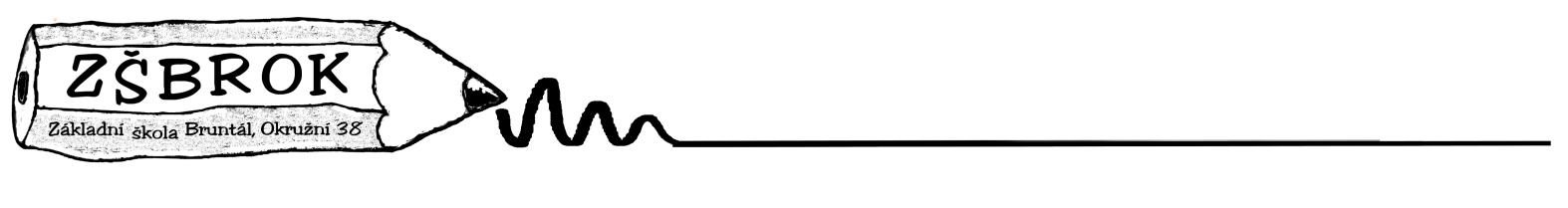 příspěvková organizaceSídlo organizace: Okružní 38, 792 01 Bruntáltel.: 554 231 199, IČ: 75026961, ID dat. schránky: zvzmj4ze-mail: reditel@zsbrok.cz, oficiální web: www.zsbrok.czVnitřní řád Školní jídelnypři ZŠ Bruntál, Okružní 38, p.o.Adresa školy:	Základní škola Bruntál, Okružní 38, p.o.Telefony:	554 231 164 - kancelář vedoucí ŠJ		739 022 088 – mobil vedoucí ŠJ		554 231 164 - kuchyněEmail:		martina.besikova@zsbrok.czVedení: 	vedoucí ŠJ	Bešíková Martina1) Zásady provozu
Provoz ŠJ se řídí Vyhláškou MŠMT ČR o školním stravování č. 107/2005Sb., ve znění pozdějších předpisů a hygienickými předpisy. Jídelníček je sestavován na základě zásad zdravé výživy a dodržování spotřebního koše vybraných potravin.Základní vyhlášky a předpisy jsou k dispozici v kanceláři školní jídelny.2) Provoz ŠJPracovní doba:				  6.00 – 14.30 hod.Výdejní doba pro děti a zaměstnance:	 11.45 – 14.00 hod.Výdejní doba pro cizí strávníky:		 11.00 – 11.40 hod.Poznámka: odnášení stravy (cizí strávníci, oběd pro dítě v první den nemoci) není možné ve skleněných nádobách.3) Výše stravného
Výše stravného je určena předpisem ředitele školy, v základních kategoriích činí:	1. kategorie		28,00 Kč	/ 7– 10 let /	2. kategorie		30,00 Kč	/ 11 – 14 let / 3. kategorie		32,00 Kč	/ 15 let a více/4. zaměstnanci	27,00 Kč	+ příspěvek zaměstnavatele – FKSP. Stravování zaměstnanců je dle § 119 z. č.561/2004 Sb., školský zákon a řídí se vyhláškou č.84/2005 Sb., o závodním stravování Je předmětem hlavní činnosti ve zřizovací listině.5. cizí strávníci    	80,00 Kč	stravování cizích strávníků je dle § 119 z. č. 561/2004 Sb., školský 
				zákon a v rámci doplňkové činnosti – hostinská činnost.Cizí strávníci jsou odděleni prostorově. Výdej do jídlonosičů cizím strávníkům je stanoven rovněž na dobu 11,00 – 11,40 hod.4) Placení stravnéhoPlacení se provádí převodem z účtu na účet ZŠ, číslo 193907580/0300 do 20. dne předchozího měsíce. Variabilním symbolem je číslo strávníka, které přidělí novému strávníkovi vedoucí jídelny. Stravné musí být uhrazeno vždy předem a to k 20. dni předchozího měsíce - tzn., že platba stravného např. na měsíc září v daném roce proběhne nejpozději do 20. srpna daného roku. Pokud termín do 20. dne předchozího měsíce strávník stihne, bude mít automaticky na další měsíc objednány obědy, které si zvolí, které menu chce (oběd č. 1 nebo oběd č. 2), příp. který den nebudete obědvat vůbec a odhlásíte se. Kdo zaplatí až po 20. dni v měsíci, (a platba na účtu se nám objeví až po 23. dni měsíce) musí si obědy objednat na www.strava.cz osobně. Na každý den tedy zakliknout, že chce oběd č. 1. nebo oběd č. 2. Pokud takto neprovedete, nebudete mít obědy!5) Odhlášky ze stravováníOdhlášky probíhají prostřednictvím www.strava.cz . Odhlášení je možné vždy předchozího dne nejpozději do 13:00 hod. Ve zcela výjimečných případech lze odhlášku provést osobně u vedoucí školní jídelny, opět však nejpozději do 13:00 hodin předchozího dne.Každý strávník může zjistit přehled skutečně odebraných obědů prostřednictvím www.strava.cz 6) Identifikační čipPři odběru stravy je strávník povinen prokázat se identifikačním čipem (u výdejního okénka – přiložením ke čtečce). Nemá-li strávník u sebe identifikační čip, je povinen vytisknout si „náhradní stravenku“ u okénka vedoucí ŠJ. Identifikační čip obdrží strávník v kanceláři oproti vratné záloze 120,- Kč (podle typu čipu). Při ztrátě (zničení) je strávník povinen vyzvednout si v kanceláři ŠJ čip nový – opět za zálohu 120,- Kč. Po skončení školní docházky (ukončení odběrů stravy) strávník čip vrátí. Za vrácení nepoškozeného čipu bude strávníkovi vrácena záloha. 7) Vyúčtování stravnéhoBude provedeno vždy na konci školního roku, tj. ke dni 30. června; event. přeplatek bude převeden na účet strávníka.8) Období prázdnin (hlavní, jarní, podzimní,…)V těchto dnech se vaří pouze v případě, že pracovníci nečerpají dovolenou a pokud je přihlášen dostatečný počet strávníků. Pokud není jídelna v provozu, jsou strávníci automaticky odhlášeni. Pokud se chce žák stravovat v době prázdnin, bude veden jako „cizí strávník“ v celkové ceně oběda 80,- Kč. 8) Nárok žáka na obědNárok žáka na dotovaný oběd je pouze ve dnech školního vyučování a v první den nemoci. Pokud je žák nemocen, nemá (krom prvního dne) nárok na dotovanou stravu. Rodič je povinen dítě odhlásit. Pokud dítě v době nemoci rodič neodhlásí, obědy propadnou bez jakékoliv náhrady. 9) Jídelní lístek Je zveřejňován týdně u vchodu do ŠJ a také na webu www.strava.cz . Strávník má možnost výběru ze dvou nabízených jídel. Bude-li na oběd č. 2 přihlášeno méně než 20 strávníků, bude se připravovat pouze oběd č. 1. Strávník bude mít automaticky oběd č. 1. Jídelní lístek na nový měsíc se na www.strava.cz objeví vždy až 24. den v měsíci (až přijdou na účet poslední platby zadané v různých bankách se splatností 20.); tzn. pouze týden dopředu. 10) Dotazy, připomínky, stížností, náměty na zlepšeníDotazy, připomínky, stížnosti, náměty na zlepšení či případné problémy řešte s vedoucí ŠJ nebo ředitelem školy.11) Chování žáků ve školní jídelněDohled ve školní jídelně zajišťují pracovníci školy. Rozvrh dohledů je vyvěšen ve školní jídelně. Žák, který se v jídelně chová nevhodně, může být z jídelny vykázán, příp. mu může být zakázán odběr obědů (na omezenou dobu nebo dokonce trvale).Pracovníci, vykonávající dohled, dohlížejí na kázeň žáků, hygienické a kulturní stravovací návyky a dále sledují např.:- reakce strávníků na množství a kvalitu jídla (teplota, chuť, vzhled, množství soli a koření,…)- způsob výdeje stravy- regulují osvětlení a větrání- pracovník ukončující dohled nad žáky uzavře všechna okna a vypne osvětlení ve školní jídelně12) Úklid ve školní jídelněBěžný úklid během provozní doby zajišťují v jídelně pracovnice školní kuchyně, včetně stolů a podlahy znečištěných jídlem.Úklid po skončení provozní doby zajišťují provozní pracovníci školy. Pokud je místnost školní jídelny použita k výukovým či jiným účelům, je nutno před výdejem stravy zajistit úklid.13) Ostatní informace, hygiena, ochrana zdravíVedoucí stravovacího zařízení vyvěšuje jídelníček ve školní jídelně, zpravidla na období 14 dnů.Strávníkům je vydáván kompletní oběd včetně masa a příloh. Žáci nejsou nuceni ke konzumaci celého vydaného jídla. Vydané jídlo je určeno ke konzumaci v jídelně, strávníci je neodnášejí z místnosti. Strávníci (žáci i „cizí strávníci“) dbají na zvýšenou hygienu, využívají umývárnu, také dezinfekční prostředky, zvláště v období zvýšeného výskytu nemocí (covid, chřipky…)Do jídelny je přísně zakázán vstup nemocným osobám a to i osobám s podezřením na nemoc, v karanténě apod. Za plnění provozních a hygienických podmínek zodpovídá vedoucí školní jídelny.V Bruntále dne 1. září 2023Martina Bešíková, vedoucí školní jídelnyMgr. Leoš Sekanina, ředitel školy